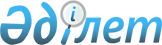 О внесении изменения в постановление акимата Южно-Казахстанской области от 2 июня 2016 года № 151 "Об утверждении регламента государственной услуги Выдача лицензии на право занятия деятельностью по нерегулярной перевозке пассажиров автобусами, микроавтобусами в междугородном межобластном, межрайонном (междугородном внутриобластном) и международном сообщениях, а также регулярной перевозке пассажиров автобусами, микроавтобусами в международном сообщении"
					
			Утративший силу
			
			
		
					Постановление акимата Туркестанской области от 15 октября 2019 года № 234. Зарегистрировано Департаментом юстиции Туркестанской области 17 октября 2019 года № 5220. Утратило силу постановлением акимата Туркестанской области от 30 июня 2020 года № 142
      Сноска. Утратило силу постановлением акимата Туркестанской области от 30.06.2020 № 142 (вводится в действие по истечении десяти календарных дней после дня его первого официального опубликования).
      В соответствии с пунктом 2 статьи 27 Закона Республики Казахстан от 23 января 2001 года "О местном государственном управлении и самоуправлении в Республике Казахстан", пунктами 1 и 3 статьи 16 Закона Республики Казахстан от 15 апреля 2013 года "О государственных услугах", акимат Туркестанской области ПОСТАНОВЛЯЕТ:
      1. Внести в постановление акимата Южно-Казахстанской области от 2 июня 2016 года № 151 "Об утверждении регламента государственной услуги Выдача лицензии на право занятия деятельностью по нерегулярной перевозке пассажиров автобусами, микроавтобусами в междугородном межобластном, межрайонном (междугородном внутриобластном) и международном сообщениях, а также регулярной перевозке пассажиров автобусами, микроавтобусами в международном сообщении" (зарегистрировано в Реестре государственной регистрации нормативных правовых актов за № 3767, опубликовано 9 июля 2016 года в газете "Южный Казахстан") следующее изменение:
      в приложении "Регламент государственной услуги "Выдача лицензии на право занятия деятельностью по нерегулярной перевозке пассажиров автобусами, микроавтобусами в междугородном межобластном, межрайонном (междугородном внутриобластном) и международном сообщениях, а также регулярной перевозке пассажиров автобусами, микроавтобусами в международном сообщении" к указанному постановлению:
      в главе 1 "Общие положения":
      в пункте 1 слова "Управление пассажирского транспорта и автомобильных дорог Южно-Казахстанской области" заменить словами "Управление пассажирского транспорта и автомобильных дорог Туркестанской области".
      2. Государственному учреждению "Аппарат акима Туркестанской области" в порядке, установленном законодательными актами Республики Казахстан, обеспечить:
      1) государственную регистрацию настоящего постановления в Республиканском государственном учреждении "Департамент юстиции Туркестанской области Министерства юстиции Республики Казахстан";
      2) размещение настоящего постановления на интернет-ресурсе акимата Туркестанской области после его официального опубликования.
      3. Контроль за исполнением настоящего постановления возложить на первого заместителя акима области Айтмухаметова К.К.
      4. Настоящее постановление вводится в действие по истечении десяти календарных дней после дня его первого официального опубликования.
					© 2012. РГП на ПХВ «Институт законодательства и правовой информации Республики Казахстан» Министерства юстиции Республики Казахстан
				
      Аким области

У. Шукеев

      Айтмухаметов К.К.

      Отарбаев М.Н.

      Тургумбеков А.Е.

      Садыр Е.А.

      Аманбаев Ж.Е.

      Абдуллаев А.А.

      Мырзалиев М.И.

      Тасыбаев А.Б.
